								Dublin, le 15 septembre,Salut !Je suis ____________ d’être ton nouveau correspondant. Mon prof de français m’a donné ________ adresse.Alors, je me présente. Je ___________Peter. J’ai quatorze ans. _______ anniversaire est le quatorze décembre. J’habite à Ballyfermot.Je suis grand et _________. J’ai les ___________ roux et les yeux verts. Je suis bavard, sociable et __________________.J’ai un frère et une sœur. Ma sœur ___________ Amy. Elle a dix-huit ans. Elle est _____________ de la famille. Elle va à la fac. Elle ________une licence de lettres. Mon frère s’appelle Jayce. Il a un an. Il est le __________de la famille. Je suis au ________.Mon père s’appelle Peter. Il______ homme d’affaires. Ma mère s’appelle Ger. Elle ___________comme vendeur dans une pharmacie.Je _____________ très bien avec ma famille. Certes, on se __________ de temps en temps à propos de la _____________ mais c’est tout.J’ai un chien. Il s’appelle Tyson. Il est noir et il a cinq ans. Je ______ promène chaque jour après l’école.Et voile, _______tout. Décrit –moi ta famille dans ta____________ lettre s’il te plait.Amitiés,Peter.1.Remplissez les blancs.paresseux		m’entends		prochaine		content	mincel’ainée		travaille		est			m’appelle	luicheveux		fait			cadet		s’appelle	mon	  dispute		télécommande	milieu.		ton		c’est2.Répondez aux questions.1. What is his name?__________________________________________________.2. How old is he?__________________________________________________.3. When is his birthday?__________________________________________________.4. Where does he live?__________________________________________________.5. Describe his physical appearance.__________________________________________________.6. Describe his personality.__________________________________________________.7. How many are in his family?__________________________________________________.8. Who is the eldest?__________________________________________________.9. Who is the youngest? __________________________________________________.10. What do his parents do?__________________________________________________.11. Does he get along with his family?__________________________________________________.12. What do they argue about?__________________________________________________.13. Does he have a pet?__________________________________________________.3. Corrigez les fautes.1. Je m’appelle Alan.__________________________________________________.2. J’ai seize ans.__________________________________________________.3. J’habite à Clondalkin.__________________________________________________.4. Mon anniversaire est le vingt juin.__________________________________________________.5. J’ai deux frères.__________________________________________________.6. J’ai deux sœurs.__________________________________________________.7. J’ai les cheveux blonds.__________________________________________________.8. J’ai les yeux bleus.__________________________________________________.9. Mon père est professeur.__________________________________________________.10. Ma mère est femme su foyer.__________________________________________________.11. J’ai un poisson rouge.__________________________________________________.4. A vous maintenant ! Ecrivez une lettre sur vous et votre famille.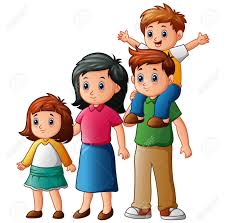 